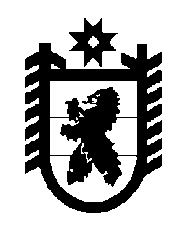 Российская Федерация Республика Карелия    УКАЗГЛАВЫ РЕСПУБЛИКИ КАРЕЛИЯО Председателе Государственного комитета Республики Карелия по управлению государственным имуществом  и организации закупокВ соответствии с пунктом 10 статьи 51 Конституции Республики Карелия назначить с 7 апреля 2017 года Родионова Дмитрия Андреевича Председателем Государственного комитета Республики Карелия по управлению государственным имуществом  и организации закупок до вступления в должность лица, избранного Главой Республики Карелия.Временно исполняющий обязанности
Главы Республики Карелия                                                  А.О. Парфенчиковг. Петрозаводск7 апреля 2017 года№ 50